«О Порядке осуществления комиссией по противодействию коррупции в Ростовской области антикоррупционного мониторинга»Официальная публикацияВ целях реализации Федерального закона от 25.12.2008 № 273-ФЗ «О противодействии коррупции» и Областного закона от 12.05.2009 № 218-ЗС «О противодействии коррупции в Ростовской области» Правительство Ростовской областипостановляет:1. Утвердить Порядок осуществления комиссией по противодействию коррупции в Ростовской области антикоррупционного мониторинга согласно приложению.2. Признать утратившим силу постановление Администрации Ростовской области от 22.11.2010 № 305 «О Порядке осуществления комиссией по противодействию коррупции в Ростовской области антикоррупционного мониторинга».3. Контроль за выполнением постановления возложить на заместителя Губернатора Ростовской области – руководителя аппарата Правительства Ростовской  области Артемова В.В.Вице-губернатор Ростовской области                                                           С.И. ГорбаньПостановление вносит служба по обеспечению деятельности комиссии по противодействию коррупции в Ростовской области Правительства Ростовской областиПриложение к постановлению Правительства Ростовской области от 19.04.2012 № 300ПОРЯДОК
осуществления комиссией по противодействию коррупции в Ростовской области антикоррупционного мониторинга1. В целях оценки эффективности мер противодействия коррупции в Ростовской области комиссией по противодействию коррупции в Ростовской области (далее – комиссия) осуществляется антикоррупционный мониторинг.2. Антикоррупционный мониторинг (далее – мониторинг) осуществляется комиссией посредством сбора, обобщения и анализа информации о фактах коррупции в государственных органах Ростовской области и органах местного самоуправления, о выявленных по результатам антикоррупционной экспертизы нормативных правовых актов государственных органов Ростовской области, органов местного самоуправления, их должностных лиц (проектов нормативных правовых актов) положениях, способствующих созданию условий для проявления коррупции, о последствиях коррупционных правонарушений, об эффективности мер противодействия коррупции.3. В целях осуществления мониторинга комиссией создаются рабочие группы, порядок деятельности и персональный состав которых утверждаются комиссией.4. В целях проведения мониторинга 1 раз в полугодие структурные подразделения Правительства Ростовской области и органы исполнительной власти Ростовской области направляют информацию по состоянию на 1 июля и 1 января на бумажных и электронных носителях в службу по обеспечению деятельности комиссии по противодействию коррупции в Ростовской области  Правительства Ростовской области до 10-го числа месяца, следующего за отчетным периодом.5. Обобщение, аналитическую обработку, подготовку предварительных информационно-аналитических и информационно-справочных материалов по результатам мониторинга осуществляет служба по обеспечению деятельности комиссии по противодействию коррупции в Ростовской области Правительства Ростовской области.Начальник общего отдела Правительства Ростовской области                                           М.В. Фишкин_________ 39 Кб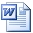  8 Кб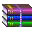  104 Кб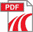 